Tender No. : -		PMD-FI-4.1.1428  dated  28-09-2017Puncom invites sealed quotations from reputed experienced contractors as per below mentioned details.1.	TYPE OF WORK : Comprehensive annual maintenance contract for three years for Primary Drop/Insert Mux in section BBK-LKO-CNB, UTR-RBL-CILPBH-JNH, SIQ-BSB, LKO Local BB/DRM office of Lucknow Division, Northern Railway. 2.	TENDER SCHEDULE:Date of  Publishing on Puncom Website		:    	28-09-2017 Last date of Submission of sealed Quotations   	:  	06-10-107 at  12.00 Hrs Date of Opening of sealed quotations 	            : 	06-10-2017 at  12.30 Hrs    3.	ELIGIBILITY CRITERIA: The contractors must have valid GST No. Contractor needs to submit IGST paid invoices for the items which fall in the category of supply as well as installation.The contractor must have executed and completed any similar work or any  Railway telecom work (attach details with supporting documents). The contractor should have the ability to meet the running expenditure approx Rs. 05-06 Lacs exclusively to execute this contract. The contractor should have not been blacklisted by any Govt. / PSUs or any other agencies earlier.     4.	TERMS & CONDITIONS: All terms and conditions as per Railways tender No. TENDER NO. 34-D/S&T/Tele/2015-16 (General, Special etc) shall be applicable on contractor on back-to-back basis. Quoted rate should be inclusive of all applicable Taxes, transportation charges etc.  Puncom will deduct only TDS from the  running Bills of contractor.Contractor has to depute team of skilled manpower  for maintenance of the equipments as per customer / tender requirement.Contractor will keep record of maintenance done in a history book maintained for the maintenance purpose individually and keep it at site. The history book shall be jointly signed by the contractor and the Railway staff.Transport arrangements are to be made by the contractor at his own cost for worker and materials.Defects shall be rectified on top priority without fail with in time limit of tender clause . The contractor should be ready to work on back-to-back LD / penalty conditions of the railway,   in case work is being delayed by the sub - contractor without any justification.The contractor shall comply with all the provisions of GST,   Income Tax or other taxes as applicable in the concerned state. Any penalty / fine / interest etc. for non-compliance for the laws shall be borne by the contractor.During maintenance period any failure reported by Railways shall be rectified by contractor team without any delay to meet tender clause.Contractor will collect the faulty cards from Railways and send these faulty cards to Puncom.  Puncom will repair these faulty cards and will send back to contractor. The cost of collection of card from railways and transportation of cards from Railways to Puncom will bear   by contractor and Puncom will bear only the cost of transportation of cards from Puncom to Railways. Contractor will hand over these cards to Railways. Contractor will get the payment released from railways and payment to contractor shall be released only when Puncom gets payment from railways. Contractor will issue IGST Invoices to Puncom so that Puncom can get the credit of IGST. Puncom’s   Engineer will visit in section once a year, if required. The visit shall not be for more than five days and local transport shall be provided by contractor. If the Puncom’s engineers stays more than five days,  charges @ Rs.2000/- per days will be paid by contractor or  same may be deducted   from the bills of contractor. Puncom’s engineer will provide Telephonic support for the Puncom make cards. Puncom will deduct Security money @5% from contractor Running bill amount & it will be released only after completion of work in all respects.Contractor will be responsible for the safe custody of cards and incase of damage or loss of cards,   the cost of cards will be recovered from account of contractor.  5.	HOW TO APPLY Contractor should submit its prices in the sealed cover and prices should only be mentioned on the scope of work attached at Annexure- I.  Contractor must ensure that all documents under eligibility criterion are available with him and will be submitted before allocation of work. Interested Parties may submit their offers in a sealed envelope Super-scribed as Ref.:- PMD-FI-4.1.1428  dated  28-09-2017  Type of work :Comprehensive annual maintenance contract for three years for Primary Drop/Insert Mux in section BBK-LKO-CNB, UTR-RBL-CILPBH-JNH, SIQ-BSB, LKO Local BB/DRM office of Lucknow Division, Northern Railway should be addressed to Head Projects PUNJAB COMMUNICATIONS LIMITED, B-91, PHASE VIII, INDUSTRIAL AREA, S.A.S. NAGAR (CHANDIGARH) – 160071. In case of any query, the parties may contact Head Projects. Phone : 0172- 2237101( 4 lines ), 0172-3046900 ( 4 Lines), 0172-2237133 (Direct),    FAX : 0172-2237125 / 3046919,   E-MAIL :  projects@puncom.com. www.puncom.com6.	EVALUATIONQuotations   must be received by the designated authority at the address specified not   later than 12:00 hours on due date. The Puncom  may at its discretion, extend this due date and time for the submission of quotations. Any quotation received by the Puncom after the due date and time for submission of quotations prescribed by the Puncom shall be rejected and returned unopened to the bidder. Puncom shall evaluate in detail and compare the quotations   as per the eligibility conditions laid down in this document. Work will be allotted to Party, who has quoted lowest prices and meets all eligibility conditions laid down by Puncom.Puncom reserves all rights to accept or reject wholly or partially any or all quotations at any time prior to award of contract without assigning any reasons and without incurring any liability of Puncom‘s  action on the above grounds, to the affected parties . PUNCOM reserves the right to distribute the job among more than one eligible party. PUNCOM reserves the right to increase or decrease the value of contract by adding the additional work up to 25%.Scope of Work Annexure- ISr. NoDescription of itemQty UnitRate ( incl.of tax) Rs.Total in Rs.1Comprehensive AMC of 2MB programmable digital insert MUX with all accessories as per RDSO spec. no. IRS-TC-68/0454Nos.2AMC of Interface cards for 2MB primarya) 2 wire/4wire E&M VF interface cards.216Nos.b) Subscriber loop interface cards. 54Nos.c) Exchange loop interface cards. 54Nos.d) 64 Kbps co-directed data interface cards.54Nos.Total for One year Total for Three years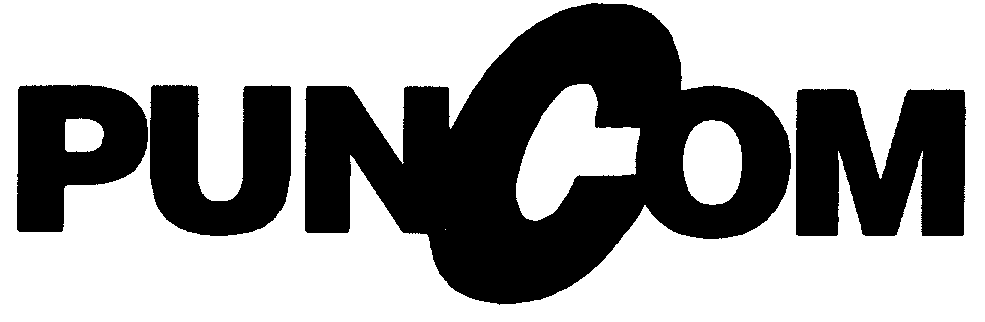 